ESCOLA _________________________________DATA:_____/_____/_____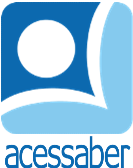 PROF:_______________________________________TURMA:___________NOME:________________________________________________________O CANTO DO SABIÁ	O sabiá Dudu adorava cantar, mas sua voz era muito fina e ele achava que estava faltando alguma coisa para suas canções ficarem bonitas.	- Você precisa de uma segunda voz, Dudu – a joaninha Sabina disse.	- Segunda voz? – perguntou Dudu.	- A segunda voz é outra além da sua, e ela é importante para equilibrar o som da sua canção. Você precisa de um parceiro, Dudu – explicou a joaninha.	O sabiá, então, abriu um concurso para encontrar o novo parceiro, e muitas aves se inscreveram.	No final das contas, nenhuma ave tinha a voz adequada para fazer dupla com Dudu, de repente, o corvo Lico chegou para fazer o teste do concurso.	- Você? Mas corvos não cantam, apenas fazem um barulho chato – falou o sabiá.	- Deixe o Lico fazer o teste, pelo menos, Dudu – sugeriu Sabina.	Quando o corvo abriu o bico, o sabiá ficou de queixo caído. A voz de Lico era ideal. O sabiá pediu desculpas ao corvo por ter desdenhado dele, e juntos eles formaram uma dupla de muito sucesso.180 histórias para se divertir. 
Editora: Ciranda Cultural.QuestõesQual é o título do texto?R: __________________________________________________________________Quantos parágrafos há no texto?R: __________________________________________________________________Quais são os personagens principais da história? R: ______________________________________________________________________________________________________________________________________O que Dudu gostava de fazer?R: __________________________________________________________________Que sugestão deu Sabina a Dudu?R: ______________________________________________________________________________________________________________________________________O que o sabiá resolveu fazer?R: ______________________________________________________________________________________________________________________________________Quem foi escolhido como parceiro de Dudu?R: __________________________________________________________________O que você acha da atitude de Dudu em relação a Lico? Justifique sua resposta.R: ______________________________________________________________________________________________________________________________________________________________________________________________________________________________________________________________________________________________________________________________________________________________________________________________________________________________________________________________________________________________________________________________________________________________Faça uma ilustração da história: